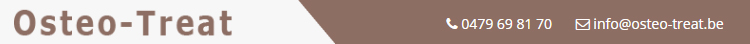 INPP			The Institute For Neuro-Physiological Psychology					Vragenlijst Voor kinderenNaam								GeboortedatumAdresZiekenfondsTel.								GSMEmailNaam OudersBroers en/of zussenSchool/ klas/leerkrachtWie heeft u doorverwezen?Welke zijn de huidige problemen?Heeft uw kind reeds een diagnose gekregen bv. dyslexie, dyspraxie, ADHD,ADD, ASS, …?Zo ja, wanneer en door wie?Neemt uw kind momenteel medicatie of voedingssupplementen? Zo ja, welke?Welke therapie/onderzoeken heeft uw kind reeds gevolgd?Vragen over de neurologische ontwikkeling (in chronologische volgorde)											Ja/ nee + eventueel uitleg1.  Is er binnen de familie sprake van een leerprobleem?2.  Is uw kind geboren na een IVF-behandeling?3.  Waren er medische problemen tijdens de zwangerschap?     	Bv. hoge bloeddruk, overmatig braken, dreigende misval, ernstige     	virale infectie (eerste 13 weken), ernstige emotionele stress     	(eerste 12 weken), heeft u moeten platliggen, kreeg u bepaalde medicatie, …4.  Is uw kind a terme geboren? Of vroeger of later?5.  Waren er problemen tijdens het geboorteproces zelf?6.  Wat was het geboortegewicht?7.  Waren er problemen met uw kind vlak na de geboorte?     	Bv. asymmetrie van de schedel, gele of blauwe verkleuring,     	verblijf op intensieve, …8.  Waren er tijdens de eerste 13 weken problemen met de voeding?     	Bv. geen zuigkracht, kolieken, reflux, …    	Heeft uw kind borstvoeding gekregen? Zo ja, hoe lang?9.  Was uw kind een rustige baby tijdens de eerste 6 maanden?10. Was uw kind zeer actief of vroeg hij/zij veel aandacht tussen de       	6 en 18 maanden?  Waren er in-of doorslaapproblemen? Veel huilen?11. Wanneer uw kind in een wippertje zat, kon het dan gebeuren dat het zo      	hard op en neer bewoog, dat de wipper zich zelfs verplaatste?12. Sloeg uw kind soms opzettelijk met zijn/haar hoofdje ergens tegenaan?13. Was uw kind vroeg (voor 10 maanden) of laat     	(later dan 16 maanden) met leren stappen?14. Heeft uw kind zich in buiklig voortbewogen (paracommando-kruipen)?15. Heeft uw kind op handen en knieën gekropen?  Of eerder op de poep geschoven?      	Of is uw kind ineens beginnen stappen?16. Was uw kind laat met praten? (normaal 2 tot 3 woorden op leeftijd van 2 jaar)17. Is uw kind tijdens de eerste 18 maanden ernstig ziek geweest waarbij sprake      	was van hoge koorts en/of stuipen? 18. Is er ooit sprake geweest van eczeem of astma?Is er ooit sprake geweest van een andere allergie?19. Heeft uw kind hevig gereageerd (koorts) op een vaccinatie? Welke?20. Heeft/had uw kind moeite met zichzelf aankleden?21. Heeft uw kind op zijn/haar duim gezogen? (tot leeftijd van 5 jaar) 	Zo ja, welke duim? Recht/links22. Sinds wanneer is uw kind zindelijk overdag? En ’s nachts?23. Heeft uw kind last van wagenziekte?Vragen over de vroege schoolloopbaan24. Heeft/had uw kind moeilijkheden met het leren lezen in het eerste leerjaar?25. Heeft/had uw kind moeilijkheden met het leren schrijven?	Is er een probleem met het aan elkaar schrijven van de letters?26. Heeft/had uw kind moeite met kloklezen? (met analoge of digitale klok)27. Heeft/had uw kind moeite met het leren fietsen?28. Heeft/had uw kind veel last van neus-keel-oorontstekingen?	Of oorinfecties, sinus- of longproblemen?29. Heeft uw kind moeite met het vangen van een bal en/of oog-handcoördinatie?30. Heeft uw kind het moeilijk om een geruime tijd stil te zitten?	Heeft het ‘mieren’ in de broek?31. Maakt je kind fouten wanneer het iets moet overschrijven uit een boek?32. Schrijft je kind letters van achter naar voren, mist het wel eens letters of 	woorden wanneer het een tekst moet overschrijven?33. Kan je kind erg schrikken van onverwacht lawaai?Indien u graag nog iets wil toevoegen:Vragen over de biochemische huishouding (naar Dr. Mary Lou Sheil)Heeft uw kind regelmatig last van het volgende:1.	Gastro intestinale problemen					Kruis aan indien van toepassing	Kolieken										Buikpijn of winderigheid	Ongewone stoelgang	Constipatie	Diarree2.	Huidproblemen	Eczeem	Droge vlekken op gezicht en armen	Korrelige ruwe huid op bovenarmen of dijen	Dermatitis	Is er sprake van nog een ander huidprobleem?3.	Neus, keel en oorproblemen	Zweertjes in de mond	Slechte adem	Ontsteking van de amandelen	Oorpijn	Sinusitis	Constant lopende neus	Snurken	Door de mond ademen	Hooikoorts4.	Astma	Opgewekt door:	Inspanning	Infectie	Stof	Schimmel	Dieren	Voeding	Is er nog een andere overgevoeligheid?5.	Heeft je kind soms heel veel dorst?	Wordt je kind lastig wanneer het 2 tot 3 uur niet eet?	Is er bepaalde voeding dat impact heeft op het gedrag	Van uw kind?	Zo ja, welke voeding?Vragen over de auditieve verwerking (naar Paul Madaule, The Listening Centre Toronto)Ontwikkeling1.	Was er een vertraging in de motorische ontwikkeling?2.	Was er een vertraging in de taalontwikkeling?3. 	Heeft uw kind meerdere oorontstekingen gehad?4.	Is uw kind ooit onderzocht omwille van gehoorproblemen?Ontvankelijk luisterenDit luisteren is naar buiten gericht.  Het houdt ons in contact met de omgeving.1.	Korte aandachtsboog2.	Snel afgeleid3.	Oversensitief voor geluid4. 	Misinterpretatie van vragen5.	Verwarring van op elkaar lijkende woorden,	nood aan veel herhaling6.	Moeite met opeenvolging van instructiesEnergieWanneer er iets hapert met de gehoorverwerking dan ontneemt dit veel energie van een kind1. 	Vermoeidheid op het einde van de dag2.	Hyperactiviteit3.	Neiging tot depressieExpressief luisterenDit is het luisteren dat naar binnen is gericht.  We gebruiken dit om onze stem te controleren wanneer we spreken of zingen.1.	Vlakke, monotone stem2.	Aarzelende spraak3.	Zwakke vocabulair4.	Slechte zinsbouw5.	Kan niet op toonhoogte zingen6.	Verwarring of omkeren van letters7.	Moeite met begrijpend lezen8.	Moeite met luidop lezen9.	Moete met spellingGedrag en sociale aanpassingMoeilijkheden met luisteren gaan vaak samen met:1.	Lage tolerantie voor frustratie2.	Laag zelfbeeld3.	Moeilijkheden om vrienden te maken4.	Neiging tot zichzelf terug te trekken, anderen ontwijken5. 	Verminderde motivatie, geen zin in schoolwerk6.	Onrijpheid, speels zijn7.	Prikkelbaar zijn8.	Verlegen zijn									